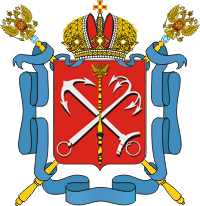 ПРАВИТЕЛЬСТВО САНКТ-ПЕТЕРБУРГАСАНКТ-ПЕТЕРБУРГСКАЯ МЕЖВЕДОМСТВЕННАЯ КОМИССИЯ ПО НАИМЕНОВАНИЯМ (ТОПОНИМИЧЕСКАЯ КОМИССИЯ)ПРОТОКОЛ05.12.2019										                № 3Заседание Санкт-Петербургской межведомственной комиссии по наименованиям (Топонимической комиссии) (далее – Комиссия) началось в 15.00 (Невский пр., д. 40, Белый зал)Заседание Комиссии вёл: первый заместитель председателя Топонимической комиссии, председатель Комитета по культуре Санкт-Петербурга Сухенко К.Э.ПРИСУТСТВОВАЛИ: Члены Комиссии: 23 человека.ПРИГЛАШЕННЫЕ:ПОВЕСТКА ДНЯ:О переименовании станции Петербургского метрополитена «Новокрестовская».О переименовании проектируемой станции Петербургского метрополитена «Планерная».О присвоении наименований безымянным объектам зелёных насаждений 
Санкт-Петербурга.О присвоении наименований безымянным дорожным сооружениям
Санкт-Петербурга.Об увековечении памяти Чернышёва Г.Н. О присвоении наименования безымянному проезду в Василеостровском районе.О присвоении наименований безымянным проездам в Невском районе.О присвоении наименования безымянному проезду в Выборгском районе.О присвоении наименования безымянному проезду в Пушкинском районе.О присвоении наименования безымянным проездам в Курортном районе.Об изменении границ исторических районов Санкт-Петербурга.О наименовании территории между пр. Добролюбова и р. Малой Невой в Петроградском районе Санкт-Петербурга.О внесении изменений в Реестр наименований элементов улично-дорожной сети
(за исключением автомобильных дорог федерального значения), элементов планировочной структуры, расположенных на территории Санкт-Петербурга, связанных
с включением в Реестр территорий ведения гражданами садоводства или огородничества для собственных нужд.О внесении в Порядок и правила присвоения наименований элементам улично-дорожной сети (за исключением автомобильных дорог федерального значения), элементам планировочной структуры, расположенных на территории Санкт-Петербурга, изменений, связанных с реализацией полномочий Правительства Санкт-Петербурга
по установлению Порядка и правил присвоения наименований зеленым насаждениям общего пользования на территории Санкт-Петербурга.О присвоении наименований учреждениям образования Санкт-Петербурга.О необходимости разработки законодательных актов Санкт-Петербурга, распределяющих полномочия по присвоению (изменению) и установлению порядка и правил присвоения (изменения) наименований станций Петербургского метрополитена и объектов недвижимого имущества, находящихся в собственности Санкт-Петербурга.СЛУШАЛИ: О переименовании станции Петербургского метрополитена «Новокрестовская».Выступил: Медведев Александр Иванович.Уважаемые члены Топонимической комиссии, в своём выступлении хотел бы отметить, что сейчас происходит активное развитие городского кластера, связанного
с «Газпром-Ареной». Необходимо, чтобы стадион являлся настоящим центром притяжения горожан и гостей города не только в дни футбольных матчей. Нам и всем болельщикам «Зенита» очень хотелось бы, чтобы красивое название «Зенит» появилось на карте города.
К тому же наименование станции метро, ассоциирующееся у туристов и болельщиков
с футбольным клубом «Зенит», облегчит поиск станции на картах и путеводителях и вызовет аналогии с конкретным местом в Санкт-Петербурге. Кроме того, «Зенит» как визитная карточка Ленинграда-Петербурга существует дольше, чем название деревни
«Ново-Крестовская», которая впоследствии вошла в состав города.Выступил: Рыжков Андрей Борисович. Было рассмотрено обращение ФК «Зенит», в том числе результаты опроса, организованного ФК «Зенит» в ноябре 2019 года посредством Агентства социальной информации Санкт-Петербурга (далее - АСИ), а также результаты опроса, организованного
на официальном сайте Правительства Санкт-Петербурга с 1 по 21 ноября 2019 года
по вопросу переименования станции метро «Новокрестовская» в станцию «Зенит».Согласно «Основным принципам деятельности Топонимической комиссии
Санкт-Петербурга в области наименования и переименования объектов городской среды, государственных предприятий и учреждений Санкт-Петербурга» (п. 3.7), принятым Топонимической комиссией в 2018 году, станции метрополитена могут быть переименованы
при изменении названия наземного топонимического объекта, по которому они были названы, в случае серьёзного конфликта с существующими наземными топонимическими доминантами, а также при возвращении исторического названия.Основной топонимической доминантой местности является Крестовский остров. Существующее название станции метро «Новокрестовская» связано с тем, что станция расположена на новой, намывной части Крестовского острова и перекликается с названием исторической деревни Ново-Крестовская. В качестве конкурирующей топонимической доминанты местности можно было бы рассматривать наименование нового футбольного стадиона. Однако до настоящего времени стадион имеет название «Газпром-арена». 
Ранее на заседании Топонимической комиссии (25.04.2016) для стадиона было рекомендовано базовое наименование «Крестовский».Переименование действующей станции метро в честь футбольного клуба «Зенит» естественным образом порождает аналогичную инициативу применительно к хоккейному клубу СКА, который также пользуется любовью петербуржцев.Архитектурное оформление станции метрополитена «Новокрестовская» содержит авторские архитектурные и объемно-планировочные решения ОАО «НИПИИ Ленметрогипротранс». Любое изменение оформления станции, связанное
с переименованием, должно быть согласовано с авторским коллективом проектной организации. Традиционное оформление информационного пространства станции в виде зеленой ленты с названием (по цвету 3-й линии метрополитена) не сочетается с клубными цветами «Зенит».Результаты состоявшихся опросов выявили полярность мнений петербуржцев
о переименовании станции «Новокрестовская» в станцию «Зенит». Если на случайной выборке при опросе, проведенном АСИ, переименование поддержали 45% опрошенных, против выступили 32% и не определили свое мнение 24% , то при опросе, проведенном
на сайте Правительства Санкт-Петербурга, заинтересованные участники в большинстве были против переименования (51%), за переименование высказались 48%, не определился – 1% участников.Учитывая эти обстоятельства, полагаю нецелесообразным переименование действующей станции «Новокрестовская» в станцию «Зенит». Однако принимая
во внимание доводы, высказанные Медведевым А.И., имеющуюся связь спортивного бренда «Зенит» (как футбольного, так и баскетбольного и волейбольного) с окрестностями станции метрополитена, считаю возможным присвоение наименования «Зенит» проектируемой станции метрополитена 4-й линии, которая станет пересадочной на «Новокрестовскую».
Эта линия свяжет «Газпром-Центр» (Лахта) с «Газпром-Ареной».Выступил: Ерофеев Алексей Дмитриевич. По моему мнению, вначале стадион должен получить название в честь «Зенита».Выступил: Цивилёв Алексей Николаевич. Опрос, проведённый на сайте Правительства города, показал противоречивость мнений среди жителей Санкт-Петербурга по вопросу переименования станции «Новокрестовская». Принимая решение, я не могу опираться 
на полученные результаты опроса. Возможно, необходимо дополнительное и более подробное социологическое исследование.Выступил: Рыжков Андрей Борисович. Не исключено, что после переименования станции метро «Новокрестовская» хоккейный клуб СКА захочет иметь свою станцию метро после реконструкции СКК и выступит инициатором переименования станции метро 
«Парк Победы». Следует также учитывать текущее техническое состояние станции «Новокрестовская», которое требует обновления.Выступила: Яковлева Татьяна Александровна. Обращаю ваше внимание, что при проектировании станции метро «Новокрестовская» были реализованы авторские архитектурные и объемно-планировочные решения, связанные с местоположением станции на месте ранее существовавшей в западной части острова деревни Ново-Крестовская. Поэтому, на наш взгляд, целесообразно сохранить наименование станции. Идея
с наименованием новой проектируемой станцией метро в честь ФК «Зенит» представляется наиболее удачной.Выступил: Владимирович Алексей Георгиевич. Перед нами встанет необходимость наименования новой станции пересадочного узла, поэтому идея присвоить ей имя
ФК «Зенит» кажется мне очень удачной.Выступил: Яковлев Владимир Петрович. Пришел на заседание Комиссии с твердым убеждением голосовать за переименование станции метро «Новокрестовская» в станцию «Зенит». Полагаю, что это привлечет внимание, прежде всего, молодежи, в том числе
не только болельщиков. Считаю также, что стадион также может стать «Зенитовским».Выступила: Красотина Елена Юрьевна. Администрация Петроградского района
Санкт-Петербурга не имеет принципиальных возражений по вопросу переименования станции метро «Новокрестовская» в станцию «Зенит». При этом полагаем, что в данном вопросе важно учитывать общественное мнение.Выступила: Козлова Марина Владимировна. Нас больше беспокоит техническое состояние станции в данный момент. Принципиальных возражений по переименованию станции «Новокрестовская» у Петербургского метрополитена нет, к тому же финансирование работ, связанных с внесением изменений в существующие схемы линий метрополитена, карты
и прочие носители, содержащие информацию или обозначение наименований станций метрополитена, будет осуществлено за счёт ФК «Зенит».Выступил: Манкевич Кирилл Валерьевич. Мы в свою очередь можем только поддержать данную инициативу. Футбольный клуб «Зенит» – это, в том числе, и развитие спортивной инфраструктуры в нашем городе. Значительный рост посещаемости стадиона является аргументом в поддержку данной инициативы.Выступила: Аганова Галина Рэмовна. Мы получили сейчас уникальное сооружение – стадион, расположенный рядом со станцией метро «Новокрестовская». Мне нравится название «Зенит». При всем уважении к ценности исторического топонима «Новокрестовская», станция метро с названием «Зенит» вполне уместна и может существовать на данной территории.Выступил: Мартынов Геннадий Георгиевич. Есть ли у заявителя какие-либо возражения 
к наименованию в честь Зенита проектируемой станции метро?Выступил: Медведев Александр Иванович. Время появления новой станции, как и место 
её расположения, неизвестно. У нас предстоит важнейшее спортивное событие в будущем году и с практической точки зрения присвоить станции наименование «Зенит» сейчас необходимо.Выступил: Казанский Николай Николаевич. Я поддерживаю мнение о названии проектируемой станции метро в честь «Зенита». Выступил: Сухенко Константин Эдуардович. Коллеги, мы должны помнить о том, что переименование станции «Новокрестовская» в станцию «Зенит» ожидают сотни тысяч людей, которые любят нашу команду. Конечно, ожидание ввода в действие новой станции метро требует времени. С практической точки зрения для команды и ее многочисленных болельщиков, а также поддерживающих эту идею жителей нашего города необходимо своевременное переименование станции в честь «Зенита». Однако принимая во внимание общественную значимость вопроса, решение должно приниматься с учетом мнения большинства жителей города.  Не исключаю проведения более широкого выявления мнений горожан по этому вопросу. Мы многое сделали сегодня, услышали мнения заявителей, членов Комиссии, представителей органов власти и метрополитена по данному вопросу. Учитывая итоги опроса общественного мнения, а также отсутствие единогласной позиции членов Комиссии, предлагаю перенести обсуждение данного вопроса на очередное заседание Комиссии. При этом считаю, что необходимо продлить срок проведения опроса общественного мнения для обеспечения участия в голосовании максимального числа петербуржцев. РЕШИЛИ: Перенести вопрос о переименовании станции метро «Новокрестовская»
в «Зенит» на очередное заседание Топонимической комиссии. Продлить срок проведения опроса общественного мнения для обеспечения участия в голосовании максимального числа петербуржцев. СЛУШАЛИ: О переименовании проектируемой станции Петербургского метрополитена «Планерная».Докладчик: Рыжков Андрей Борисович.На заседании Топонимической комиссии от 7 ноября 2018 года рассматривался вопрос об изменении названий проектируемых станций 3-й (Невско-Василеостровской) линии Петербургского метрополитена, в том числе станции «Планерная» (условное название «Зоопарк»). На момент присвоения наименования «Планерная» (утверждено постановлением Правительства Санкт-Петербурга от 23.06.2014 № 536) предполагалось, что вестибюль станции будет располагаться между Планерной улицей и проспектом Авиаконструкторов. К 2018 году проектное местонахождение станции изменилось, и по актуальной схеме развития метрополитена её вестибюль будет находиться северо-восточнее пересечения Шуваловского проспекта и Комендантского проспекта. В связи с этим Комиссия приняла рекомендацию о присвоении этой станции названия «Шуваловский проспект», одноимённого с названием проектируемой пересадочной станции
5-й (Фрунзенско-Приморской) линии. Данное предложение ранее было согласовано
с Комитетом по развитию транспортной инфраструктуры Санкт-Петербурга
(далее – КРТИ), однако на стадии согласования проекта постановления Правительства Санкт-Петербурга «О внесении изменений в постановление Правительства
Санкт-Петербурга от 23.06.2014 № 536» КРТИ посчитал совпадение названий станций
3-й и 5-й линий на одном пересадочном узле нецелесообразным.В связи с этим Бюро Топонимической комиссии предлагает рассмотреть
для проектируемой станции 3-й линии Петербургского метрополитена северо-восточнее пересечения Шуваловского проспекта и Комендантского проспекта следующие варианты официального наименования: «Нижняя Каменка» и «Каменка».Название Каменка закрепилось за микрорайоном многоэтажной застройки, ограниченным Шуваловским проспектом и рекой Каменкой, и имеет статус исторического района. Однако сам посёлок Большая Каменка, давший название историческому району, находится севернее реки Каменки, там же проходит и дорога в Каменку. В этом направлении планируется продление 5-й линии метрополитена со строительством новой станции в районе реки Каменки, поэтому станции 3-й линии, обслуживающей район южнее реки Каменки, можно присвоить более конкретное название «Нижняя Каменка», учитывая, что станция находится под литориновым уступом рядом с Нижне-Каменской улицей. С другой стороны, название станции «Каменка» более лаконично и соответствует современному ареалу распространения названия района.ПРОГОЛОСОВАЛИ:За – 13Против –10Воздержались – 0РЕШИЛИ: Переименовать проектируемую станцию метрополитена «Планерная» 
в «Каменку». СЛУШАЛИ: О присвоении наименований безымянным объектам зелёных насаждений Санкт-Петербурга.Докладчик: Ерофеев Алексей Дмитриевич.В связи с обращением Генерального консула Азербайджанской Республики
в Санкт-Петербурге Султана Гасымова от 26 ноября 2019 года Бюро Топонимической комиссии предлагает рассмотреть вопрос о присвоении безымянному скверу, расположенному  на проспекте Римского-Корсакова, д. № 24 в Адмиралтейском районе Санкт-Петербурга (ИН 1083), имени выдающегося азербайджанского композитора Гаджибекова У.А. (1885-1948), учившегося в 1913 году в расположенной поблизости Петербургской консерватории. Комиссией было отмечено, что имя Узеира Гаджибекова достойно увековечения
в Санкт-Петербурге. Вместе с тем при принятии окончательного решения по указанному вопросу необходимо учитывать мнение Бюро Топонимической комиссии от 03.12.2019, в том числе следующее:сквер не примыкает к дому № 126 по набережной канала Грибоедова, в котором проживал Гаджибеков У.А.;сквер примыкает к действующей церкви Св. Исидора Юрьевского. 
В Санкт-Петербурге существует традиция наименования скверов, расположенных вблизи с православными храмами по их посвящениям (Благовещенский, Казанский, 
Князь-Владимирский и др.).С учетом вышеизложенного предлагается повторно рассмотреть вопрос
о возможность присвоения имени Гаджибекова У.А. одному из безымянных скверов, расположенных в Выборгском районе Санкт-Петербурга на улице Композиторов
(между домами № 7 и № 13 корпус 1, ИН 3117) либо западнее дома № 19 (ИН 3266), недалеко от улиц Шостаковича и Асафьева.Выступил: Гасымов Султан Магомед оглы. Благодарим Топонимическую комиссию
за то, что рассматривается наш вопрос. Хочу дополнительно отметить, что Узеир Гаджибеков с особым уважением относился к Петербургу, к русской культуре. Выбор места для увековечения связан с местом проживания композитора в Петербурге, хотя сам дом 
не сохранился.Выступила: Аганова Галина Рэмовна. Коллеги, обращаю ваше внимание на то, что, скорее всего, в сквере у Исидоровской церкви невозможно будет поставить мемориальный знак или скульптуру из-за незначительной площади сквера. Выступил: Владимирович Алексей Георгиевич. Данный вопрос требует дополнительной проработки.Выступил: Казанский Николай Николаевич. Сквер для увековечения памяти Узеира Гаджибекова должен быть таким, чтобы была возможность установки памятника композитору.Выступил: Сухенко Константин Эдуардович. Предлагаю отложить вопрос для дальнейшей проработки совместно с Генеральным консульством Азербайджанской Республики
в Санкт-Петербурге и Комитетом по внешним связям Санкт-Петербурга.Выступил: Яковлев Владимир Петрович. Что касается Бадмаевского сквера – П.А. Бадмаев был личностью неординарной, но очень спорной. Мне представляется неуместным появление Бадмаевского сквера.Выступил: Платонов Павел Владимирович. По вопросу присвоения скверу наименования «Сквер Василия Косякова». Рассматриваемый сквер не имеет связи с деятельностью Косякова В.А. (сквер не примыкает к подворью Валаамского монастыря
(Старо-Петергофский проспект, д. 29). При увековечивании памяти Василия Косякова необходимо учитывать также и заслуги его братьев-архитекторов.Выступил: Рыжков Андрей Борисович. По вопросу присвоения парку наименования «Глухарский парк». На его территории у реки Глухарки ведутся активные работы
по созданию современного эко-парка. Наименование парка должно быть связано
с его оформлением, в связи с чем присвоение парку какого-либо наименования является преждевременным. Учитывая удачный опыт выбора для территории в Петроградском районе наименования «Тучков Буян», представляется целесообразным провести опрос среди жителей города с целью рассмотрения всех возможных вариантов наименования 
будущего парка.ПРОГОЛОСОВАЛИ:сквер ПамятиЗа – 23Против – 0Воздержались – 0Бадмаевский скверЗа – 7Против – 12Воздержались – 4сквер Василия КосяковаЗа – 6Против – 11Воздержались – 6Гаврский скверЗа – 20Против – 1Воздержались – 2Данилевский скверЗа – 23Против – 0Воздержались – 0Енотаевский скверЗа – 17Против – 1Воздержались – 5Лермонтовский скверЗа – 23Против – 0Воздержались – 0Луспекаевский скверЗа – 23Против – 0Воздержались – 0Мельцеровский скверЗа – 23Против – 0Воздержались – 0Молчаливый скверЗа – 21Против – 0Воздержались – 2сквер СмолячковаЗа – 23Против – 0Воздержались – 0РЕШИЛИ: 1. Отложить вопрос о присвоении безымянному скверу на проспекте Римского-Корсакова, 
д. 24 (ИН 1083) имени выдающегося азербайджанского композитора 
Гаджибекова У.А. для дальнейшей проработки вопроса совместно с Комитетом по внешним связям Санкт-Петербурга.2. Отложить вопрос о присвоении безымянному скверу у дома №3 по Кронштадтскому шоссе (г. Кронштадт) с целью подобрать наименование, более тесно связанное с воинской историей города Кронштадта. 3. Присвоить безымянным объектам зеленых насаждений следующие наименования:Гаврский сквер – на Гаврской ул. у дома № 6;Данилевский сквер – на М. Объездной ул. восточнее дома № 22 по Институтскому пр.;Енотаевский сквер – между пр. Энгельса, Елецкой ул., Костромским пр. и Енотаевской ул.;Лермонтовский сквер – на Лермонтовском пр. у дома № 54;Луспекаевский сквер – на Торжковской ул. между домом № 26 и домом № 32;Мельцеровский сквер – на Б. Сампсониевском пр. между домом № 25 и домом № 20, корпус 15 по Лесному пр.;Молчаливый сквер – на Малоохтинском пр. между домом № 38 и домом № 44;сквер Памяти – на углу пр. Непокорённых и Амурской ул.;сквер Смолячкова – на Б. Сампсониевском пр. от ул. Смолячкова до Ловизского пер.СЛУШАЛИ: О присвоении наименований безымянным дорожным сооружениямСанкт-Петербурга.Докладчик: Владимирович Алексей Георгиевич.Предлагается присвоить наименования следующим безымянным дорожным сооружениям:Выступил: Рыжков Андрей Борисович. По вопросу присвоения мосту наименования
«Мало-Ижорский мост». В городе Колпино есть река с названием Малая Ижорка, поэтому наименование Мало-Ижорского моста через реку Попова Ижорка является не совсем уместным в виду возможной дезориентации. Предлагаю отложить вопрос
для дополнительной проработки.ПРОГОЛОСОВАЛИ:За – 23Против – 0Воздержались – 0РЕШИЛИ: 1. Присвоить безымянному мосту через р. Оккервиль по Гранитной ул. наименование Гранитный мост.2. Присвоить безымянному путепроводу через Пискарёвский пр. в створе пр. Непокорённых и Шафировского пр. наименование Ново-Шафировский путепровод.3. Присвоить безымянному тоннелю под Морским кан. в створе Двинской ул. наименование Канонерский тоннель.4. Направить в ФКУ «Упрдор Северо-Запад» рекомендацию о присвоении тоннелю в створе Токсовской ул. наименование Муринский тоннель.5. Отложить вопрос о наименовании моста по Финляндской улице через реку Попову Ижорку (г. Колпино) для дополнительной проработки.СЛУШАЛИ: Об увековечении памяти Чернышёва Г.Н.Докладчик: Владимирович Алексей Георгиевич. В связи с обращением ответственного секретаря Комитета Героев Социалистического Труда, полных кавалеров ордена Трудовой Славы и награждённых знаком Трудовая Доблесть России Фёдорова В.Б. от 5 марта 2019 года Бюро Топонимической комиссии предлагает присвоить безымянному проезду от улицы Фёдора Котанова до Дизельного проезда названия улица Георгия Чернышёва 
в честь Чернышёва Г.Н. (1919-1997), конструктора подводных лодок, Героя Социалистического Труда, деятельность которого была тесно связана с расположенным поблизости Центральным научно-исследовательским институтом имени А.Н. Крылова
(ныне ФГУП «Крыловский научный центр»).ПРОГОЛОСОВАЛИ:За – 22Против – 0Воздержались – 1РЕШИЛИ: Присвоить безымянному проезду от ул. Фёдора Котанова до Дизельного проезда в Московском районе Санкт-Петербурга наименование ул. Георгия Чернышёва.СЛУШАЛИ: О присвоении наименования безымянному проезду
в Василеостровском районе.Докладчик: Рыжков Андрей Борисович. 		В связи с обращением Рыжкова А.Б. Бюро Топонимической комиссии предлагает присвоить безымянному проезду от Шкиперского канала до Западного скоростного диаметра ранее существовавшее проектное название Шкиперская улица.Выступила: Фёдоренко Зоя Георгиевна. Комитет по градостроительству и архитектуре считает, что необходимо проверить проектное решение данного проезда. Возможно, 
что проезд целиком попадает на зону развязки.Выступил: Ханьков Александр Леонидович. Начальный участок проектируемого проезда проходит по существующим объектам недвижимости. Необходимо уточнить трассу прохождения проезда.Выступил: Рыжков Андрей Борисович. Нельзя оставить данный проезд без наименования, поскольку есть серьезные проблемы с адресацией домов в соседнем квартале.ПРОГОЛОСОВАЛИ:За – 22Против – 0Воздержались – 1РЕШИЛИ: Одобрить наименование Шкиперская ул. для проезда, проектируемого между Шкиперским кан. и Западным скоростным диаметром. Уточнить фактическое прохождение будущего проезда для корректного описания его границ.СЛУШАЛИ: О присвоении наименования безымянным проездам в Невском районе.Докладчик: Рыжков Андрей Борисович. В связи с обращениями Рыжкова А.Б. Бюро Топонимической комиссии предлагает присвоить следующие наименования безымянным проездам в Невском районе.ПРОГОЛОСОВАЛИ:За – 22Против – 0Воздержались – 1РЕШИЛИ: Присвоить безымянным проездам в Невском районе Санкт-Петербурга следующие наименования:Бризантный проезд – от Тепловозной ул. до Тепловозной ул.;Композитный проезд – от Усть-Славянского шоссе за Полимерный проезд;Кривоколенный проезд – от Усть-Славянского шоссе до Советского пр.;Новосаратовская ул. – от Октябрьской наб. до Русановской ул.;Полимерный проезд – от Усть-Славянского шоссе до Композитного проезда;Солодовая ул. – от Тепловозной ул. до р. Невы.СЛУШАЛИ: О присвоении наименования безымянному проезду в Выборгском районе.Докладчик: Ерофеев Алексей Дмитриевич. 		В связи с обращением Ратникова Д.С. Бюро Топонимической комиссии предлагает присвоить безымянному проезду от Крутой улицы до Внутреннего кольца
(Осиновая Роща) название Внешний переулок как соединяющий Внутреннее кольцо
с внешней стороной квартала.ПРОГОЛОСОВАЛИ:За – 22Против – 0Воздержались – 1РЕШИЛИ: Присвоить безымянному проезду от Крутой ул. до Внутреннего кольца в Выборгском районе Санкт-Петербурга наименование Внешний пер. (Осиновая Роща).СЛУШАЛИ: О присвоении наименования безымянному проезду в Пушкинском районе.Докладчик: Ерофеев Алексей Дмитриевич. 	В связи с обращением Ратникова Д.С. Бюро Топонимической комиссии предлагает присвоить безымянному проезду от Госпитального переулка до Красносельского шоссе название Краснослободский переулок в связи с тем, что эта местность ранее именовалась Красной слободкой.ПРОГОЛОСОВАЛИ:За – 22Против – 0Воздержались – 1РЕШИЛИ: Присвоить безымянному проезду от Госпитального пер. до Красносельского шоссе в Пушкинском районе Санкт-Петербурга (г. Пушкин) наименование Краснослободский пер.СЛУШАЛИ: О присвоении наименований безымянным проездам в Курортном районе.Докладчик: Рыжков Андрей Борисович. 		Предлагается присвоить безымянным проездам в Курортном районе
Санкт-Петербурга следующие наименования:ПРОГОЛОСОВАЛИ:За – 23Против – 0Воздержались – 0РЕШИЛИ: Присвоить безымянным проездам в Курортном районе Санкт-Петербурга (пос. Репино) следующие наименования:Нагорный пер. – от Нагорной ул. до Ридингерской ул.;Усадебная ул. – от Нагорной ул. до 4-го ручья.СЛУШАЛИ: Об изменении границ исторических районов Санкт-Петербурга.Докладчик: Рыжков Андрей Борисович. 		Бюро Топонимической комиссии предлагает скорректировать границы исторических районов «Автово» и «Каменка» с целью приведения их официальных границ
в соответствие с фактической территорией, на которую распространяется ареал употребления наименований.ПРОГОЛОСОВАЛИ:АвтовоЗа – 23Против – 0Воздержались – 0КаменкаЗа – 22Против – 1Воздержались – 0РЕШИЛИ: 1. Изменить границы исторического района Автово, изложив их в следующей редакции: между Кронштадтской ул., пр. Стачек, Западным скоростным диаметром, 
ж.-д. линией и р. Красненькой.2. Изменить границы исторического района Каменка, изложив их в следующей редакции: между Шуваловским пр., Западным скоростным диаметром, границей пос. Парголово, Парашютной ул., р. Каменкой и Орлово-Денисовским пр.СЛУШАЛИ: О наименовании территории между пр. Добролюбова и р. Малой Невой в Петроградском районе Санкт-Петербурга.Докладчик: Рыжков Андрей Борисович. 		В связи с поручением Губернатора Санкт-Петербурга Беглова А.Д. Бюро Топонимической комиссии предлагает рассмотреть вопрос о наименовании территории между проспектом Добролюбова и рекой Малой Невой в Петроградском районе
Санкт-Петербурга с учетом данных опроса общественного мнения. 		На заседании 26 июня 2019 года Топонимическая комиссия приняла предварительную рекомендацию о присвоении указанной территории наименования парк Тучков Буян с возможностью корректировки рекомендации с учетом опроса, проведенного впоследствии Санкт-Петербургским союзом архитекторов на сайте для открытого голосования www.art-park.spb.ru.   		В результате проведенного голосования наибольшее количество голосов (27%) было отдано за вариант Тучков Буян. 		Бюро комиссии просит подтвердить рекомендацию о присвоении территории между проспектом Добролюбова и рекой Малой Невой в Петроградском районе
Санкт-Петербурга наименования Тучков Буян (парк Тучков Буян).ПРОГОЛОСОВАЛИ:За – 22Против – 0Воздержались – 1 РЕШИЛИ: Рекомендовать для территории между проспектом Добролюбова и рекой Малой Невой в Петроградском районе Санкт-Петербурга наименование Тучков Буян 
(парк Тучков Буян). При подготовке соответствующего нормативно-правового акта Правительства Санкт-Петербурга о присвоении наименования указанной территории принять во внимание организационно-правовую форму развития указанной территории.СЛУШАЛИ: О внесении в Реестр наименований элементов улично-дорожной сети (за исключением автомобильных дорог федерального значения), элементов планировочной структуры, расположенных на территории Санкт-Петербурга, изменений, связанных с включением территорий ведения гражданами садоводства или огородничества для собственных нужд.Докладчик: Рыжков Андрей Борисович. В связи с обращением Комитета имущественных отношений Санкт-Петербурга Бюро Топонимической комиссии предлагает внести в постановление Правительства
Санкт-Петербурга от 06.02.2006 № 117«О Реестре наименований элементов улично-дорожной сети (за исключением автомобильных дорог федерального значения), элементов планировочной структуры, расположенных на территории Санкт-Петербурга» изменения, связанные с включением в Реестр территорий ведения гражданами садоводства
или огородничества для собственных нужд.В частности, предлагается:1. Изложить девятый абзац преамбулы приложения к постановлению в следующей редакции:«Наименования элементов планировочной структуры (за исключением объектов зеленых насаждений и территорий ведения гражданами садоводства или огородничества для собственных нужд), элементов улично-дорожной сети (за исключением автомобильных дорог федерального значения), расположенных на территориях внутригородских муниципальных образований Санкт-Петербурга со статусом города (поселка), приводятся
в соответствующих таблицах отдельно для каждого внутригородского муниципального образования Санкт-Петербурга.»2. Дополнить раздел 2 приложения к постановлению пунктом 2.7, изложив
его в следующей редакции:«2.7. Наименования находящихся на территории Санкт-Петербурга территорий ведения гражданами садоводства или огородничества для собственных нужд
и адресообразующих элементов в пределах этих территорий приведены в таблице 2-2.» Выступила: Фёдоренко Зоя Георгиевна. Необходимо уточнить статус проездов
на территории садоводств.Выступил: Ханьков Александр Леонидович. Внесение проездов на территории садоводств
в раздел Реестра «Элементы планировочной структуры» нуждается в дополнительном обсуждении.РЕШИЛИ: Отложить вопрос о внесении в постановление Правительства Санкт-Петербурга от 06.02.2006 № 117 «О Реестре наименований элементов улично-дорожной сети (за исключением автомобильных дорог федерального значения), элементов планировочной структуры, расположенных на территории Санкт-Петербурга» изменений, связанных
с включением в Реестр территорий ведения гражданами садоводства или огородничества
для собственных нужд, с целью дальнейшей проработки указанного вопроса.СЛУШАЛИ: О внесении в Порядок и правила присвоения наименований элементам улично-дорожной сети (за исключением автомобильных дорог федерального значения), элементам планировочной структуры, расположенных
на территории Санкт-Петербурга, изменений, связанных с реализацией полномочий Правительства Санкт-Петербурга по установлению порядка и правил присвоения наименований зеленым насаждениям общего пользования на территории
Санкт-Петербурга.Докладчик: Рыжков Андрей Борисович. 	В целях реализации полномочий Правительства Санкт-Петербурга по присвоению наименований территориям зеленых насаждений общего пользования в статусе бульваров 
и аллей, расположенным на территории Санкт-Петербурга, а также полномочий Правительства Санкт-Петербурга по установлению порядка и правил присвоения наименований территориям зеленых насаждений общего пользования, расположенным
на территории Санкт-Петербурга, Бюро Топонимической комиссии предлагает внести
в постановление Правительства Санкт-Петербурга от 24.08.2015 № 737
(далее – постановление) соответствующие изменения.ПРОГОЛОСОВАЛИ:За – 23Против – 0Воздержались – 0РЕШИЛИ: Рекомендовать Правительству Санкт-Петербурга внести в постановление Правительства Санкт-Петербурга от 24.08.2015 № 737 (далее – постановление) следующие изменения:СЛУШАЛИ: О присвоении наименований учреждениям образования
Санкт-Петербурга.Докладчик: Ерофеев Алексей Дмитриевич. 1. В связи с обращением директора средней школы № 412 Петродворцового района Лавреновой Е.В. от 29 января 2019 года Бюро Топонимической комиссии предлагает присвоить школе имя Аветисяна М.А. (1928-2015), возглавлявшего школу в 1963-1995 годах.2. В связи с обращением директора средней школы № 525 с углублённым изучением английского языка Московского района Поляковой Е.П. от 27 августа 2019 года Бюро предлагает рассмотреть вопрос о присвоении школе имя лётчика-космонавта, дважды Героя Советского Союза Гречко Г.М. (1931-2017). Школа находится на проспекте Космонавтов, 
в ней начата работа по сбору материалов о Гречко Г.М., на основе которых планируется оформить экспозицию, посвященную жизни и деятельности Гречко Г.М., а также отечественной космонавтике. 3. В связи с обращением директора средней школы № 288 Адмиралтейского района Чувахиной С.А. от 14 сентября 2019 года Бюро предлагает присвоить школе имя
Ольховского О.П. (1929-1944), участника Великой Отечественной войны, учившегося
в школе в 1936-1941 годах.4. В связи с обращением директора средней школы № 188 с углублённым изучением мировой художественной культуры Красногвардейского района Ежковой И.Б. от 16 октября 2019 года Бюро предлагает присвоить школе имя Героя Советского Союза Белоусова Л.Г. (1909-1998). В школе работает музей истории 4-го Гвардейского истребительного ордена Ушакова II степени авиаполка ВВС ВМФ, в котором особое место уделено биографии
и боевому пути Белоусова Л.Г.ПРОГОЛОСОВАЛИ:За – 23Против – 0Воздержались – 0РЕШИЛИ: 1. Присвоить государственному бюджетному общеобразовательному учреждению средней общеобразовательной школе № 525 с углубленным изучением английского языка Московского района Санкт-Петербурга имя дважды Героя Советского Союза Г.М. Гречко.2. Присвоить государственному бюджетному общеобразовательному учреждению средней общеобразовательной школе № 288 Адмиралтейского района Санкт-Петербурга имя Олега Ольховского.3. Присвоить государственному бюджетному общеобразовательному учреждению средней общеобразовательной школе № 188 с углубленным изучением мировой художественной культуры Красногвардейского района Санкт-Петербурга имя Героя Советского Союза        Л.Г. Белоусова.4. Присвоить государственному бюджетному общеобразовательному учреждению средней общеобразовательной школе № 412 Петродворцового района Санкт-Петербурга 
имя М.А.Аветисяна.СЛУШАЛИ: О необходимости разработки нормативных актов, распределяющих полномочия по присвоению (изменению) и установлению порядка и правил присвоения (изменения) наименований станций Петербургского метрополитена и объектов недвижимого имущества, находящихся в собственности Санкт-Петербурга.Докладчик: Рыжков Андрей Борисович. В связи с отсутствием в действующем законодательстве распределения полномочий по присвоению (изменению) и установления порядка и правил присвоения (изменения) наименований станций Петербургского метрополитена и объектов недвижимого имущества, находящихся в собственности Санкт-Петербурга, и вытекающей из этого невозможности присвоения новых наименований станциям Петербургского метрополитена и спортивным сооружениям Санкт-Петербурга, Бюро Топонимической комиссии предлагает:рекомендовать Правительству Санкт-Петербурга разработать нормативные акты по распределению полномочий в области присвоения наименований и установления порядка и правил присвоения наименований станциям Петербургского метрополитена и объектам недвижимого имущества, находящимся в собственности Санкт-Петербурга, наделив соответствующими полномочиями Правительство Санкт-Петербурга.ПРОГОЛОСОВАЛИ:За – 23Против – 0Воздержались – 0РЕШИЛИ: Рекомендовать Правительству Санкт-Петербурга разработать нормативные акты по распределению полномочий в области присвоения наименований и установления порядка и правил присвоения наименований станциям Петербургского метрополитена и объектам недвижимого имущества, находящимся в собственности Санкт-Петербурга.Заседание закончилось в 18.20.Председатель Комитетапо культуре Санкт-Петербурга,первый заместитель председателя Санкт-Петербургской межведомственнойкомиссии по наименованиям  (Топонимической комиссии)                                                                              К.Э. СухенкоСекретарь Санкт-Петербургскоймежведомственной комиссиипо наименованиям (Топонимической комиссии)                                                                          Е.П. ХацкевичАганова Г.Р.Заместитель председателя Комитета по государственному контролю, использованию и охране памятников истории и культуры – начальник управления организационного обеспечения, популяризации 
и государственного учета объектов культурного наследияАлексеев А.Ю.Ведущий библиотекарь Фундаментальной библиотеки императрицы Марии Фёдоровны ФГБОУ ВО «Российский государственный педагогический университет 
им. А.И.Герцена»Богомазова О.А.Советник вице-губернатора Санкт-Петербурга аппарата вице-губернатора Санкт-Петербурга (Кириллова В.В.) Администрации Губернатора Санкт-ПетербургаВладимирович А.Г.Эксперт отдела экспертизы и методологии в сфере культуры СПб ГБУДПО «Институт культурных программ», краеведЕрофеев А.Д.Краевед, журналистКазанский Н.Н.Научный руководитель Института лингвистических исследований РАНЛялин В.С.Председатель Комитета по увековечению памяти защитников Отечества и наградам Санкт-Петербургской общественной организации ветеранов (пенсионеров, инвалидов) войны, труда, Вооруженных сил
и правоохранительных органовМартынов Г.Г.Библиотекарь библиотеки № 2 им. Фёдора Абрамова
СПб ГБУ «Невская Централизованная библиотечная система», краеведПлатонов П.В.Историк архитектурыРудая З.А.Заведующий отделом Петербурговедения СПб ГБУК «Центральная городская публичная библиотека
им. В.В.Маяковского»Рыжков А.Б. КраеведСкрелин П.А.Заведующий кафедрой фонетики и методики преподавания иностранных языков филологического факультета Санкт-Петербургского государственного университетаСмирнов Н.Н.Заведующий отделом истории революций
и общественного движения России ФГБУН
«Санкт-Петербургский Институт истории Российской академии наук»Смирнова Е.А.Директор СПб ГБУДПО «Институт культурных программ»Терентьев А.С.Хранитель музейных предметов I категории
(в экспозиции) ФГБУК «Государственный 
музей-заповедник «Петергоф»Тихомиров Б.Н.Заместитель директора по науке СПб ГБУК
«Литературно-мемориальный музей Ф. М.Достоевского»Федоренко З.Е.Заместитель начальника Управления застройки города – начальник отдела развития административных районов Санкт-Петербурга Комитета по градостроительству
и архитектуреФилиппова Ю.А.Начальник отдела культурно-исторического наследия Комитета по культуре Санкт-ПетербургаХаньков А.Л.Заместитель начальника Управления городского кадастра и мониторинга земель – начальник отдела мониторинга
и анализа распределения земель Комитета имущественных отношений Санкт-Петербурга Цветкова Т.В.Главный специалист отдела культурно-исторического наследия Комитета по культуре Санкт-ПетербургаЦивилёв А.Н.Депутат Законодательного Собрания Санкт-ПетербургаЯковлев В.П.Советник при ректорате федерального государственного бюджетного образовательного учреждения высшего образования «Санкт-Петербургский государственный институт культуры», советник Губернатора
Санкт-Петербурга на общественных началах, профессорХацкевич Е.П.Секретарь КомиссииМанкевич К.В.Начальник отдела развития материальной базы Комитета по физической культуре и спорту Санкт-ПетербургаКрасотина Е.Ю.Начальник отдела культуры администрации Петроградского района Санкт-ПетербургаКозлова М.В.Заместитель начальника ГУП «Петербургский метрополитен» – начальник Службы управления имуществомЯковлева Т.А.Ведущий специалист сектора проектирования и развития метрополитена Комитета по развитию транспортной инфраструктуры Санкт-ПетербургаМедведев А.И.Генеральный директор Акционерного общества 
ФК «Зенит»Погорелов М.А. Руководитель Аппарата Президента ФК «Зенит»Ковалёв С.В.Менеджер историко-культурных проектов ФК «Зенит»Гасымов С.М.Мудрова Т.Г. Фёдоров В.БРудич А.Генеральный консул Азербайджанской Республики
в Санкт-ПетербургеНачальник отдела стран СНГ Комитета по внешним связям Санкт-ПетербургаОтветственный секретарь Комитета Героев Социалистического труда, полных кавалеров ордена Трудовой Славы и награжденных знаком Трудовая доблесть России Санкт-Петербурга и Ленинградской областиВице-президент Фонда помощи ветеранам спорта, силовых структур и членам их семей «Возрождение»Предлагаемое названиеМестонахождениеОбоснованиесквер Памятина углу проспекта Непокорённыхи Амурской улицы(ИН 4120)в сквере открыта аллея Памятии установлен памятный знак морским пехотинцам и воинам-десантникам, погибшим в локальных войнах и конфликтах, в связи с обращением президента Фонда помощи ветеранам спорта, силовых структур и членам их семей «Возрождение» Громова В.Г. от 30 июля 2019 годаБадмаевский скверна пересечениипроспекта Торезаи проспекта Энгельса(ИН 3078) по находившемуся на этом месте (пр. Энгельса, д. 103) дому П.А.Бадмаева, снесённому в 1983 годусквер Василия Косякована пересеченииСтаро-Петергофского проспекта и набережнойОбводного канала(ИН 1072)  в честь Косякова В.А.(1862-1921), русского архитектора, автора проекта расположенных поблизости подворья Успенского Староладожского (Валаамского) монастыря (Старо-Петергофский проспект, 29) и церкви Богоявления (Двинская улица, д. 2), в связи с обращениемБыстрицкого А.Г.сквер Воинской Славыу дома № 3по Кронштадтскому шоссе(г. Кронштадт)(ИН 9036)в сквере установлена стела, посвящённая Кронштадтукак городу воинской славы,в связи с обращениемСапожникова Б.К.;Бюро возражает против присвоения данного названия,так как площадь Воинской Славы уже имеется в г. Красное Село; считает необходимым подобрать наименование, более тесно связанное с воинской историей КронштадтаГаврский скверна Гаврской улицеу дома № 6 (ИН 3281)сквер находится на Гаврской улице,в связи с обращениемТупеко А.А.Глухарский парксеверо-западнее пересечения Камышовой улицы и Яхтенной улицы(ИН 15185)парк примыкает к реке Глухарке,в связи с обращениямиТупеко А.А. и Ратникова Д.С.;Бюро возражает против присвоения данного названия, так как вариант парк Глухарка был ранее отклонен Топонимической комиссиейДанилевский скверна Малой Объездной улице восточнее дома
№ 22по Институтскому проспекту (ИН 3297)сквер примыкаетк даче Данилевского А.И. (Институтский проспект, 22),в связи с обращениемТупеко А.А.Енотаевский сквермежду проспектом Энгельса, Елецкой улицей, Костромским проспектоми Енотаевской улицей(ИН 3113)сквер находитсяна Енотаевской улицеЛермонтовский скверна Лермонтовском проспекте у дома № 54(ИН 1033)сквер расположен перед зданием Школы гвардейских подпрапорщикови кавалерийских юнкеров,в которой учился Лермонтов М.Ю.,в сквере установлен памятник поэту;в связи с обращением 
Тупеко А.А.Луспекаевский скверна Торжковской улицемежду домом №  26и домом № 32
(ИН 15178)в честь П.Б. Луспекаева(1927-1970), русского актёра, жившего в примыкающем
к скверу доме № 32 по Торжковской улице, в связи с обращением Жданова А.М.Мельцеровский скверна Большом Сампсониевском проспекте между домом № 25 и домом № 20, корпус 15по Лесному проспекту (ИН 3154)в честь Мельцера Р.Ф.(1860-1943), русского архитектора и художника, основного автора проекта расположенного близ сквера Нобельского городка Молчаливый скверна Малоохтинском проспекте междудомом № 38 и домом № 44 (ИН 7135)по проходившей здесьв 1835-1965 годах Молчаливой улице, в связис обращением Козлова Р.А.сквер Смолячкована Большом Сампсониевском проспекте от улицы Смолячковадо Ловизского переулка (ИН 3211)в сквере установлен памятник Смолячкову Ф.А. (1923-1942), Герою Советского Союза, участнику обороны Ленинграда, в связи
с обращением Котелевского Н.Предлагаемое названиеМестонахождениеОбоснованиеГранитный мостчерез реку Оккервильпо Гранитной улицемост находится на Гранитной улице,в связи с обращениемзаместителя главного инженера Дирекции транспортного строительства Витеева М.П.от 24 июня 2019 годаМало-Ижорский мостчерез реку Попову Ижорку по Финляндской улице(г. Колпино)по аналогии с Большим Ижорским мостом через реку Ижору,в связи с обращениемзаместителя главного инженера Дирекции транспортного строительства Витеева М.П.от 5 марта 2019 годаНово-Шафировский путепроводчерез Пискарёвский проспект в створе проспекта Непокорённыхи Шафировского проспектапутепровод расположенв створе Шафировского проспекта и является продолжениемуже существующегоШафировского путепровода,в связи с обращением управляющего производством работ Дирекции транспортного строительства Витеева М.П. от 10 июля 2017 годаКанонерский тоннельпод Морским каналомв створе Двинской улицыфактически существующее название, связанное с тем,что тоннель ведёт на Канонерский остров, в связи с обращением Рыжкова А.Б.Муринский тоннельпод Приозерским направлением ж. д.в створе Токсовской улицыфактически существующее название, связанное с тем, что тоннель ведёт в Мурино,в связи с обращениемРыжкова А.Б. В случае принятия решения Топонимической комиссией соответствующая рекомендация будет направлена в ФКУ «Упрдор Северо-Запад», в чьём ведении находится тоннельПредлагаемое названиеМестонахождениеОбоснованиеНовосаратовская улицаот Октябрьской набережнойдо Русановской улицыулица проходит вдоль границы Санкт-Петербурга и деревни НовосаратовкаСолодовая улицаот Тепловозной улицыдо реки Невыулица проходит вдоль железнодорожной веткик солодовому заводуКривоколенный проездот Усть-Славянского шоссе до Советского проспектапроезд находится близ мыса Кривое КоленоПолимерный проездот Усть-Славянского шоссе до Композитного проездапроезд примыкает к территории ФГУП СКТБ «Технолог», где расположено химическое производство и производство взрывчатых веществКомпозитный проездот Усть-Славянского шоссе за Полимерный проездТо жеБризантный проездот Тепловозной улицыдо Тепловозной улицыТо жеПредлагаемое названиеМестонахождениеОбоснованиеУсадебная улицаот Нагорной улицыдо 4-го ручья(пос. Репино)улица проходит по территории бывших усадеб Гулинаи Ридингера, в связис обращением Браво А.Е.Нагорный переулокот Нагорной улицыдо Ридингерской улицы(пос. Репино)переулок начинаетсяот Нагорной улицы и находитсяна возвышении, в связис обращением Рыжкова А.Б.НаименованиеСуществующие границыПредлагаемые границыАвтовомежду Краснопутиловской улицей, рекой Красненькой, Кронштадтской улицей
и Корабельной улицеймежду Кронштадтской улицей,проспектом Стачек,Западным скоростным диаметром,ж.-д. линией и рекой КрасненькойКаменкаБольшая Каменка и территориямежду Планерной улицей,Шуваловским проспектоми продолжением проспекта Королёвамежду Шуваловским проспектом,Западным скоростным диаметром, границей поселка Парголово, Парашютной улицей, рекой Каменкой и Орлово-Денисовским проспектомЧасть постановленияДействующая редакцияПредлагаемаяредакцияНазваниеО Порядке и правилах присвоения наименований элементам улично-дорожной сети (за исключением автомобильных дорог федерального значения), элементам планировочной структуры, расположенным на территории Санкт-ПетербургаО Порядке и правилах присвоения наименований объектам городской среды Санкт-ПетербургаПреамбулаВ соответствии с подпунктом 2 пункта 2 статьи 1 Закона Санкт-Петербурга от 21.05.2014 № 316-58 
«О реализации Федерального закона "О федеральной информационной адресной системе и о внесении изменений в Федеральный закон "Об общих принципах организации местного самоуправления в Российской Федерации» Правительство
Санкт-Петербурга постановляет:В соответствии с подпунктом
2 пункта 2 статьи 1 Закона
Санкт-Петербурга от 21.05.2014 №316-58 «О реализации Федерального закона 
«О федеральной информационной адресной системе и о внесении изменений в Федеральный закон «Об общих принципах организации местного самоуправления
в Российской Федерации»,
с пунктом 3 статьи 15 Закона Санкт-Петербурга от 28.06.2010 № 396-88 «О зеленых насаждениях в Санкт-Петербурге» Правительство Санкт-Петербурга постановляет:Пункт 11. Утвердить Порядоки правила присвоения наименований элементам улично-дорожной сети(за исключением автомобильных дорог федерального значения), элементам планировочной структуры, расположенным
на территории 
Санкт-Петербурга, согласно приложению1. Утвердить Порядок и правила присвоения наименований объектам городской средыСанкт-Петербурга согласно приложениюНазвание приложения к постановлениюПорядок и правила присвоения наименований элементам улично-дорожной сети (за исключением автомобильных дорог федерального значения), элементам планировочной структуры, расположенным
на территорииСанкт-ПетербургаПорядок и правила присвоения наименований объектам городской среды Санкт-ПетербургаПункт 1.1 приложения к постановлению1.1. Порядок и правила присвоения наименований элементам улично-дорожной сети (за исключением автомобильных дорог федерального значения), элементам планировочной структуры, расположенным на территории Санкт-Петербурга(далее - Порядок), устанавливают единый подход к присвоению наименований элементам улично-дорожной сети (за исключением автомобильных дорог федерального значения), элементам планировочной структуры, расположенным на территории Санкт-Петербурга
(далее – объекты), изменениюи аннулированию наименований объектов1.1. Порядок и правила присвоения наименований объектам городской среды Санкт-Петербурга 
(далее – Порядок), устанавливают единый подход к присвоению наименований объектам городской среды Санкт-Петербурга, 
к которым относятся элементы улично-дорожной сети(за исключением автомобильных дорог федерального значения), элементы планировочной структуры, территории зеленых насаждений общего пользования, расположенные на территорииСанкт-Петербурга
(далее – объекты), изменению и аннулированию наименований объектовПункт 1.2 приложения к постановлению, определение элемента планировочной структурыэлемент планировочной структуры – зона (массив), район (в том числе жилой район, микрорайон, квартал, промышленный район), территории размещения садоводческих, огороднических и дачных некоммерческих объединенийэлемент планировочной структуры  – используемыев качестве адресообразующих элементов зона (массив), район
(в том числе жилой район, микрорайон, квартал, промышленный район), территория ведения гражданами садоводства или огородничествадля собственных нуждПункт 1.2 приложения к постановлению, определение элемента улично-дорожной сетиэлемент улично-дорожной сети – улица, проспект, переулок, проезд, набережная, площадь, бульвар, тупик, съезд, шоссе, аллея и иноеэлемент улично-дорожной сети – используемыев качестве адресообразующих элементов улица, проспект, переулок, проезд, набережная, площадь, бульвар, тупик, съезд, шоссе, аллея и иноеПункт 1.2 приложения
к постановлению, определениеисторического наименованияисторическое наименование – устоявшееся наименование элемента планировочной структуры, элемента улично-дорожной сети, широко известное в прошлом или настоящемисторическое наименование – устоявшееся наименование объекта, широко известное в прошлом или настоящемПункт 1.2 приложения
к постановлению, определениеуточнения наименованияуточнение наименования – приведение наименования элемента планировочной структуры, элементаулично-дорожной сети в соответствие с правилами русской орфографии либо коррекция искаженного или неполного написания имени собственного, используемого в наименовании элемента планировочной структуры, элемента улично-дорожной сетиуточнение наименования – приведение наименования объекта в соответствие с правилами русской орфографии либо коррекция искаженного
или неполного написания имени собственного, используемого
в наименовании объекта